Das muss ich vor der Nutzung digitaler Medien im Unterricht überprüfen:Das muss ich vor der Nutzung digitaler Medien im Unterricht überprüfen:Das muss ich vor der Nutzung digitaler Medien im Unterricht überprüfen: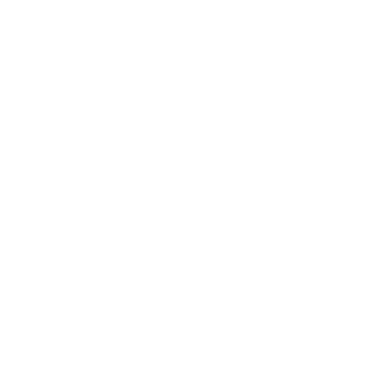 Sind die Geräte verfügbar und für mich reserviert?Sind die Geräte verfügbar und für mich reserviert?Sind die Geräte verfügbar und für mich reserviert?Sind die Medien ausreichend geladen?Sind die Medien ausreichend geladen?Sind die Medien ausreichend geladen?Reicht die Anzahl der Medien für die gewählte Sozialform?Reicht die Anzahl der Medien für die gewählte Sozialform?Reicht die Anzahl der Medien für die gewählte Sozialform?Sind die Apps/ Programme installiert, die ich für meinen Unterricht brauche?Sind die Apps/ Programme installiert, die ich für meinen Unterricht brauche?Sind die Apps/ Programme installiert, die ich für meinen Unterricht brauche?Steht mir das nötige Zubehör (Beamer, Kabel, Apple TV, etc.) zur Verfügung?Steht mir das nötige Zubehör (Beamer, Kabel, Apple TV, etc.) zur Verfügung?Steht mir das nötige Zubehör (Beamer, Kabel, Apple TV, etc.) zur Verfügung?Funktionieren alle Geräte im Raum (Beamer, Whiteboard, Dokumenten-  kamera)?Funktionieren alle Geräte im Raum (Beamer, Whiteboard, Dokumenten-  kamera)?Funktionieren alle Geräte im Raum (Beamer, Whiteboard, Dokumenten-  kamera)?Sind die Kinder mit den Regeln zum Umgang mit digitalen Medien vertraut?Sind die Kinder mit den Regeln zum Umgang mit digitalen Medien vertraut?Sind die Kinder mit den Regeln zum Umgang mit digitalen Medien vertraut?Ist das WLAN stabil genug, um Webanwendungen zu nutzen? Ist das WLAN stabil genug, um Webanwendungen zu nutzen? Ist das WLAN stabil genug, um Webanwendungen zu nutzen? 